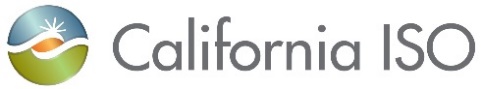 Stakeholder Comments TemplatePseudo-Ties of Shared ResourcesThis template has been created for submission of stakeholder comments on the Issue Paper and Straw Proposal, and the associated July 14 meeting discussion, for the Pseudo-Ties of Shared Resources initiative. The paper, stakeholder meeting presentation, and all information related to this initiative is located on the initiative webpage.Upon completion of this template, please submit it to initiativecomments@caiso.com. Submissions are requested by close of business July 31, 2020.Please provide your organization’s general comments on the following issues and answers to specific requests.Metering and Telemetry RequirementsPlease provide your organization’s feedback on the metering and telemetry requirements, as described within the draft final proposal. Please explain your rationale and include examples if applicable.
Outage Management and Reporting RequirementsPlease provide your organization’s feedback on the outage management and reporting requirements, as described within the draft final proposal. Please explain your rationale and include examples if applicable.
Treatment of Minimum Load and Start-Up CostsPlease provide your organization’s feedback on the proposed treatment of minimum load and start-up costs, as described within the draft final proposal. Please explain your rationale and include examples if applicable.
Additional commentsPlease offer any other feedback your organization would like to provide on the issue paper and straw proposal.Submitted byOrganizationDate Submitted